LISTA PAR KADRY SENIOR PTT NA ROK 2021 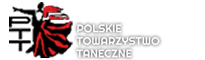 KADRA SENIOR PTT kat.30 + (SENIOR I)KADRA SENIOR PTT kat.40 + (SENIOR 2)LISTA PAR KADRY SENIOR PTT  NA ROK 2021KADRA SENIOR PTT kat. 50 + (SENIOR 3)1.Starowicz PiotrDrożyner-Starowicz PaulinaMUZA-Olsztyn  MP-2mST2.Baran MichałDyk EwaESENS -Wrocław3.Miszczuk MateuszWessalowska JoannaCENTRUMTRÓJMIASTO- Gdańsk4.Podraza DanielPodraza Patrycja        PERFECT STYL - Kraków5. Kuś Arkadiusz, Kuś Anna                 CENTRUM TAŃCA  -  WARSZAWA6.Urman MichałPietrucha - Głowacka JustynaAKSEL - Rzeszów1.Homoncik MarekHomoncik KarolinaFRASZKA -Kamienna Góra2.Jaworek TomaszTarnowska JaworekAnnaIMPERIA -Kraków3.Bartecki ŁukaszPawlak MałgorzataSŁOŃCE -Poznań4.Łysik WojciechŻelazna-Łysik IwonaCANTINERO -Tomaszów Maz1.Popa KrzysztofPopa JolantaSTUDIO KREACJI TAŃCA – BydgoszczMP-1mLA2.Tatała LeszekTatała AnnaCANTINERO – Tomaszów Maz.MP-2mLA/1M.ST3.Markiewicz MarekMarkiewicz AleksandraJEDYNKA-ŁódźMP-2mST4Skarka WojciechSkarka BarbaraDANCELOOK- Gliwice5.Wojas TomaszWojas AnnaDANCE TEAM- Wrocław6.Suszczewski AdamKról ElżbietaCIEŚLAK -Jelenia Góra7.Kryczka Szczepan, Nidzgorska-Kryczka Marzena       AKSEL - Rzeszów          8.Basak JarosławBasak BeataDANCE TEAM- Wrocław